МІНІСТЕРСТВО ОСВІТИ І НАУКИ УКРАЇНИЛьвівський національний університет імені Івана ФранкаФакультет педагогічної освітиКафедра початкової та дошкільної освіти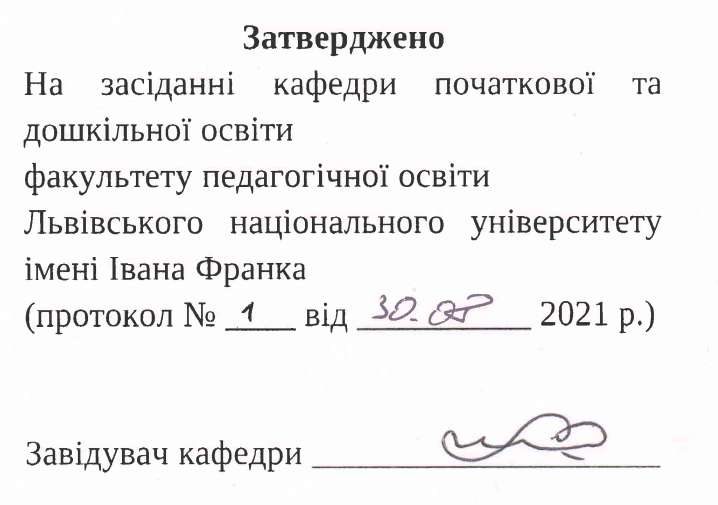 Силабус з навчальної дисципліни «Інноваційні технології підготовки педагогічних кадрів для системи педагогічної освіти», що викладається для здобувачів другого (магістерського) рівня вищої освіти спеціальності 012 Дошкільна освіта Львів — 20201Схема навчальної дисципліни*Назва дисципліниІнноваційні технології підготовки педагогічних кадрів для системи педагогічної освітиАдреса викладання дисциплінивул. Туган-Барановського, 7, м. ЛьвівФакультет та кафедра, за якою закріплена дисциплінаФакультет педагогічної освітиКафедра початкової та  дошкільної освітиГалузь знань, шифр та назва спеціальності01 Освіта / Педагогіка012 Дошкільна освітаВикладач дисципліниРостикус Надія Петрівна, кандидат педагогічних наук, доцент кафедри початкової та дошкільної освітиКонтактна інформація викладачаnadiya.rostykus@lnu.edu.ua Консультації з питань навчання з дисципліни відбуваютьсящопонеділка, 15:00-16:00 год. (вул. Туган-Барановського, 7, м. Львів, ауд. 38) Також передбачено он-лайн консультації. Для погодження часу он-лайн консультацій слід писати на електронну пошту викладача.Сторінка курсуhttps://pedagogy.lnu.edu.ua/course/vstup-do-spetsialnosti-z-osnovamy-pedahohiky Інформація про дисциплінуЗміст навчальної дисципліни побудовано таким чином, щоб  здобувачі вищої освіти оволодівали знання, уміннями і навичками, необхідними для самоорганізації у процесі навчання, розвивати критичний аналіз у роботі з основними джерелами здобуття навчальної інформації. Коротка анотація дисципліниДисципліна «Інноваційні технології пвдготовки педагогічних кадрів для системи педагогічної освіти» є нормативною дисципліною для здобувачів другого (магістерського) рівня вищої освіти спеціальності 012 Дошкільна освіта, яка викладається в І семестрі в обсязі 3 кредитів (за Європейською Кредитно-Трансферною Системою ECTS).Мета та цілі дисципліниМетою викладання навчальної дисципліни є: ознайомлення студентів з інноваційними технологіями підготовки педагогічних кадрів у ЗВО,  формування умінь вчитися протягом життя, потягу до самоосвіти і самовиховання, опанування студентами педагогічних знань й успішним застосуванням їх на практиці, особистісного відповідального ставлення до педагогічної діяльності, основними компетентностями викладача, особливостями професійно-педагогічної комунікації.Література для вивчення дисципліниОсновна література:1. Пасі Салберґ ; пер. з англ. А.Р.Шияна ; наук. ред. Р.Б.Шиян. - 2-ге вид. - Харків : Вид-во «Ранок», 2019 — 240 с.2. Арі Пока.Вищий клас. Шкільне управління по-фінське / Арі Пока ; пер. З англ. О.М.Назарової. - 2-ге вид., випр. - Харків : Вид-во «Ранок», 2019. - 160 с.3. Дубасенюк О.А. Інноваційні освітні технології та методики в системі професійно-педагогічної підготовки // Професійна педагогічна освіта: інноваційні технології та методики: Монографія / За ред. О. А. Дубасенюк. – Житомир : Вид-во ЖДУ ім. І. Франка, 2009. Обсяг курсу32 години аудиторних занять. З них 16 години лекцій, 16 години семінарських занять та  58 годин самостійної роботиОчікувані результати навчанняПісля опанування цієї навчальної дисципліни студент буде: — обізнаний зі суттю іннноваційних педагогічних технологій;— ознайомлений з критеріями й основними показниками інноваційних технологій;— володіти навичками застосування інноваційних технологій в організації освітнього процесу у ЗВО;— уміти критично аналізувати ефективність застосованих інноваційних технологій.Ключові словаІнновація, інноваційні технології освіти й в освіті,науковий підхід, дослідження.Формат курсуОчний/заочний/дистанційний/змішанийПроведення лекцій, практично-семінарських занять та консультації для підвищення результативності навчально-професійної діяльності здобувачів вищої освітиТемиПредставлено у схемі*Підсумковий контроль, формазалік після завершення вивчення навчальної дисципліниПререквізитиВивчення навчальної дисципліни ґрунтується на загальних компетентностях, сформованих на першому (бакалаврському) освітньому рівні, необхідних для осмислення значущих питань інноваційних педагогічних технологій у процесі підготивки педагогічних кадрів для системи педагогічної освіти.Навчальні методи та техніки, які будуть використовуватися під час викладання курсуПрезентація, лекції, дискусія, практико-спрямовані завдання, методи активного навчанняНеобхідне обладнанняПід час викладання навчальної дисципліни використовуються загально вживані програми та операційні системиКритерії оцінювання (окремо для кожного виду навчальної діяльності)Оцінювання проводиться за 100-бальною шкалою. Бали нараховуються за таким співвідношенням: • семінарські/самостійні: 100% семестрової оцінки; максимальна кількість балів 100 (практично-семінарські заняття передбачають виконання системи завдань, адекватність та повнота розв’язання яких оцінюються максимально 10-ма балами. Кількість балів, що виставляється за семінарське заняття, враховує: відповіді студентів на проблемні питання за змістом теми; обговорення запитань для роздумів, дискусій, уміння використовувати знання під час розв’язання педагогічних задач;• залік (підсумкові бали за семестр) –  максимальна кількість балів 100.Підсумкова максимальна кількість балів 100Академічна доброчесність: Очікується, що завдання самостійної роботи до кожної теми, виконані здобувачами вищої освіти, будуть їхніми оригінальними міркуваннями. Відсутність посилань на використані джерела, фабрикування джерел, списування, втручання в роботу інших здобувачів становлять, але не обмежують, приклади можливої академічної недоброчесності. Виявлення ознак академічної недоброчесності в письмовій роботі здобувача є підставою для її незарахування викладачем, незалежно від масштабів плагіату чи обману. Відвідування занять є обов’язковим складником навчання. Література. Уся література, яку студенти не зможуть знайти самостійно, буде надана викладачем виключно в освітніх цілях без права її передачі третім особам. Студенти заохочуються до використання також й іншої літератури та джерел, яких немає серед рекомендованих.Політика виставлення балів. Засвоєння здобувачами вищої освіти теоретичного матеріалу з навчальної дисципліни перевіряється шляхом усного опитування, поточного програмованого контролю знань, оцінки умінь аналізувати проблемні ситуації. Водночас обов’язково враховуються: присутність на заняттях та активність здобувача вищої освіти під час семінарського заняття; користування мобільним телефоном, планшетом чи іншими мобільними пристроями під час заняття в цілях, не пов’язаних з навчанням; списування та плагіат; несвоєчасне виконання поставленого завдання. Семестрова підсумкова оцінка визначається як сума балів з усіх запланованих видів навчальної роботи.Жодні форми порушення академічної доброчесності не толеруються.Питання до залікуДисципліна завершується заліком, який виставляється у формі підсумку балів, набраних протягом семестру.ОпитуванняАнкету-оцінку з метою оцінювання якості курсу буде надано по завершенню курсу.ТТема, план, короткі тезиФорма діяльності (заняття)Література.Ресурси в InternetЗавдання, годТермін виконання1ЗМ 1. Інноваційні технології у процесі підготовки педагогічних кадрівТема 1. Інноваційні технологій професійного розвитку педагогів в умовах реформування освітиЛекція 11. Наукова підготовка педагогічних працівників.2. Реформування освіти.Практичне заняттяПЗ 1. Основні характеристики технологій навчанняПасі Салберґ.  Фінські уроки 2.0: Чого може навчитися світ з освітніх змін у Фінляндії / Пасі Салберґ ; пер. з англ. А.Р.Шияна ; наук. ред. Р.Б.Шиян. - 2-ге вид. - Харків : Вид-во «Ранок», 2019 — 240 с.Арі Пока.Вищий клас. Шкільне управління по-фінське / Арі Пока ; пер. З англ. О.М.Назарової. - 2-ге вид., випр. - Харків : Вид-во «Ранок», 2019. - 160 с.План практичної роботи (7 год.) 1. Аналіз понять інновація, технологія, інноваційна технологія (з галузі педагогіки). 2. 2. Розкриття суті основних характеристик технологій навчання2-й тижденьсеместру3Тема 2. Готовність педагога до інноваційної діяльності Лекція 2.1. Поняття готовності педагога до інноваційної діяльності.2. Критерії готовності педагога до інноваційної діяльності, їхні характеристики.Практичне заняттяПЗ 2. Готовність педагога до інноваційної діяльності Дичківська  І.М.  Готовність до інноваційної діяльності у структурі професійно-особистісної підготовки педагога.  [Електронний ресурс]. — Режим доступу:  https://scienceandeducation.pdpu.edu.ua/doc/2011/5_2011/4.pdf Коваленко  О.В. Формування готовності до інноваційної професійної діяльності майбутніх педагогів дошкільних закладів.  [Електронний ресурс]. — Режим доступу:  https://scienceandeducation.pdpu.edu.ua/doc/2010/7_2010/32.pdfХаустова О.В. Формування готовності педагога до інноваційної діяльності як педагогічна проблема.  [Електронний ресурс]. — Режим доступу:  https://virtkafedra.ucoz.ua/el_gurnal/pages/vyp2/upravlenie/haustova.pdfБерезюк В.  Інноваційні технології в ДНЗ / Березюк В. С., Ру-дік О. А.— Х. : Вид. група «Основа», 2017. — С. 5-29. — (Се-рія «ДНЗ. Керівнику»). .  [Електронний ресурс]. — Режим доступу:  http://osnova.com.ua/preview/book/6139/%D0%A1%D1%82%D1%80%D0%B0%D0%BD%D0%B8%D1%86%D1%8B%20%D0%B8%D0%B7%20DNK009_blok.pdf Чайка В.М. Проблеми змісту підготовки майбутніх вихователів дошкільних навчальних закладів до інноваційної педагогічної діяльності / В. М. Чайка // Наукові записки Тернопільського національного педагогічного університету імені Володимира Гнатюка. Серія : Педагогіка. - 2012. - № 2. - С. 33-39. - Режим доступу: http://nbuv.gov.ua/UJRN/NZTNPU_ped_2012_2_8Дубасенюк О.А. Інноваційні освітні технології та методики в системі професійно-педагогічної підготовки // Професійна педагогічна освіта: інноваційні технології та методики: Монографія / За ред. О. А. Дубасенюк. – Житомир : Вид-во ЖДУ ім. І. Франка, 2009. – С. 14-47План практичної роботи (7 год.) 1. Орацювання теоретичного матеріалу лекції.2. Резюме аналізованих статей.4-й тиждень5Тема 3. Дослідницька обізнаність як шлях систематичного поглиблення професіоналізму в системі освіти.Лекція 3.1. Викладання, навчання, освіта.2. Навчання протягом життя.3. Коректність і некоректність розуміння фактів.Семінарське заняттяСЗ 3. Межа між фактом і міфом.Пасі Салберґ.  Фінські уроки 2.0: Чого може навчитися світ з освітніх змін у Фінляндії / Пасі Салберґ ; пер. з англ. А.Р.Шияна ; наук. ред. Р.Б.Шиян. - 2-ге вид. - Харків : Вид-во «Ранок», 2019 — 240 с.Арі Пока.Вищий клас. Шкільне управління по-фінське / Арі Пока ; пер. З англ. О.М.Назарової. - 2-ге вид., випр. - Харків : Вид-во «Ранок», 2019. - 160 с.План практичної роботи (7 год.) 1. Способи визначеня ступенів достовірності інформації.2. Віртуальна і реальна соціальні взаємодії в освіті.6- й тиждень7Тема 4. Готовність студентів до професійної діяльності у ЗДО.Лекція 41. Особистісна готовність майбутнього вихователя.2. Професійна готовність майбутнього вихователя.3 Здатність до користування інноваційними технологічними продуктами.Практичне заняттяПЗ 4.  Готовність студентів до професійної діяльності у ЗДО.Пасі Салберґ.  Фінські уроки 2.0: Чого може навчитися світ з освітніх змін у Фінляндії / Пасі Салберґ ; пер. з англ. А.Р.Шияна ; наук. ред. Р.Б.Шиян. - 2-ге вид. - Харків : Вид-во «Ранок», 2019 — 240 с.Арі Пока.Вищий клас. Шкільне управління по-фінське / Арі Пока ; пер. З англ. О.М.Назарової. - 2-ге вид., випр. - Харків : Вид-во «Ранок», 2019. - 160 с.План практичної роботи(7 год.) 1. Зворотній зв’язок у професійній діяльності.2. Взаємне навчання колег.3. Множинний інтелект.8-й тиждень9Тема 5. Дослідницькі технології.  Педагогічне дослідження.Лекція 51. Педагогічний консерватизм.2. Педагогічний прогресивізм.3. Викладання й навчання заради спільних прагнень.Практичне заняттяПЗ.5. 1. Технології проблемного навчання.Пасі Салберґ.  Фінські уроки 2.0: Чого може навчитися світ з освітніх змін у Фінляндії / Пасі Салберґ ; пер. з англ. А.Р.Шияна ; наук. ред. Р.Б.Шиян. - 2-ге вид. - Харків : Вид-во «Ранок», 2019 — 240 с.Арі Пока.Вищий клас. Шкільне управління по-фінське / Арі Пока ; пер. З англ. О.М.Назарової. - 2-ге вид., випр. - Харків : Вид-во «Ранок», 2019. - 160 с.Дубасенюк О.А. Інноваційні освітні технології та методики в системі професійно-педагогічної підготовки // Професійна педагогічна освіта: інноваційні технології та методики: Монографія / За ред. О. А. Дубасенюк. – Житомир : Вид-во ЖДУ ім. І. Франка, 2009. План практичної роботи(7 год.) 1. Технології проблемного навчання.10-й тиждень11Тема 6. Технології ситуаційного навчання у ЗВО.Лекція 61. Мета і завдання технологій ситуаційного навчання.2. Можливості технологій ситуаційного навчання.3. Види технологій ситуаційного навчання.4. Педагогічні умови впровадження технологій ситуаційного навчання у ЗВО.Практичне заняттяПЗ.6. Технології особистісно орієнтованого навчання.Пасі Салберґ.  Фінські уроки 2.0: Чого може навчитися світ з освітніх змін у Фінляндії / Пасі Салберґ ; пер. з англ. А.Р.Шияна ; наук. ред. Р.Б.Шиян. - 2-ге вид. - Харків : Вид-во «Ранок», 2019 — 240 с.Арі Пока.Вищий клас. Шкільне управління по-фінське / Арі Пока ; пер. З англ. О.М.Назарової. - 2-ге вид., випр. - Харків : Вид-во «Ранок», 2019. - 160 с.Дубасенюк О.А. Інноваційні освітні технології та методики в системі професійно-педагогічної підготовки // Професійна педагогічна освіта: інноваційні технології та методики: Монографія / За ред. О. А. Дубасенюк. – Житомир : Вид-во ЖДУ ім. І. Франка, 2009. План практичної роботи (7 год.) 1. Технології особистісно орієнтованого навчання у ЗВО.2. Технології коментованого навчання у ЗВО.12-й тиждень13Тема 7Технології розвивального навчання у ЗВОЛекція 71. Мета і завдання технологій розвивально навчання.2. Можливості технологій розвивального навчання.3. Види технологій розвивального навчання.4. Педагогічні умови впровадження технологій розвивального навчання у ЗВО.Практичне заняттяПЗ 7. Технології ділової гри у ЗВО.Пасі Салберґ.  Фінські уроки 2.0: Чого може навчитися світ з освітніх змін у Фінляндії / Пасі Салберґ ; пер. з англ. А.Р.Шияна ; наук. ред. Р.Б.Шиян. - 2-ге вид. - Харків : Вид-во «Ранок», 2019 — 240 с.Арі Пока.Вищий клас. Шкільне управління по-фінське / Арі Пока ; пер. З англ. О.М.Назарової. - 2-ге вид., випр. - Харків : Вид-во «Ранок», 2019. - 160 с.Дубасенюк О.А. Інноваційні освітні технології та методики в системі професійно-педагогічної підготовки // Професійна педагогічна освіта: інноваційні технології та методики: Монографія / За ред. О. А. Дубасенюк. – Житомир : Вид-во ЖДУ ім. І. Франка, 2009. План практичної роботи (7 год.) 1. Технології ділової гри у ЗВО.14-й тиждень15Тема 8.Технологія інтерактивного навчання у ЗВОЛекція 81. Мета і завдання технологій інтерактивного навчання.2. Можливості технологій інтерактивного навчання.3. Види технологій інтерактивного навчання.4. Педагогічні умови впровадження технологій інтерактивного навчання у ЗВО.Практичне заняттяПЗ 8. Кейс-технології у ЗВОПасі Салберґ.  Фінські уроки 2.0: Чого може навчитися світ з освітніх змін у Фінляндії / Пасі Салберґ ; пер. з англ. А.Р.Шияна ; наук. ред. Р.Б.Шиян. - 2-ге вид. - Харків : Вид-во «Ранок», 2019 — 240 с.Арі Пока.Вищий клас. Шкільне управління по-фінське / Арі Пока ; пер. З англ. О.М.Назарової. - 2-ге вид., випр. - Харків : Вид-во «Ранок», 2019. - 160 с.Дубасенюк О.А. Інноваційні освітні технології та методики в системі професійно-педагогічної підготовки // Професійна педагогічна освіта: інноваційні технології та методики: Монографія / За ред. О. А. Дубасенюк. – Житомир : Вид-во ЖДУ ім. І. Франка, 2009. План практичної роботи (7 год.) 1. Кейс-технології у ЗВО16-й тиждень